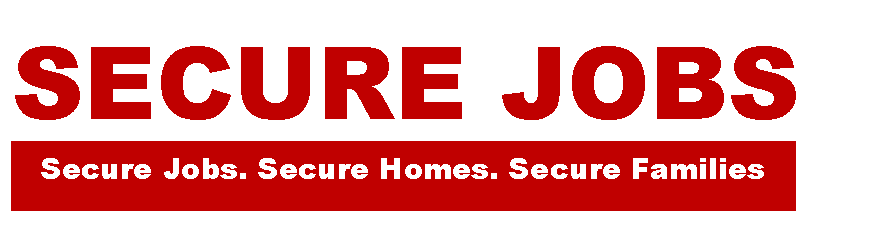 Secure Jobs Initiative FY17 Progress Report through November 2016Average Wage FY15: $10.46Average Wage FY16: $11.35Average Wage FY17: $11.70November Average Wage: $11.28Hampden County Goals versus Outcomes:Employment and Housing Retention Information for FY16:Of the 216 enrolled in the program for FY16, 158 were in Employment Retention.Success Story:Yolanda moved from Florida to Massachusetts with her two young daughters to be close to her older children. She received help from the HomeBase program in getting into an apartment in Springfield and was referred to Secure Jobs in December 2015 by her stabilization worker. Yolanda needed help in formatting her resume and getting a jump start on her job search. She enrolled her daughters in school in Springfield hoping the change wouldn’t disrupt her daughters’ schooling too much. She began meeting one on one with her Employment Specialist to practice her mock interview skills, apply for jobs, and sharpen her soft skills. Within two month of working with Secure Jobs, Yolanda had gotten employed with a local human service agency as a full time peer support worker making $13.00/hr with benefits. Her employer worked with her during this time to get her certification in peer support. Not only was Yolanda raising her two daughters on her own and working full time, she was also attending Saturday classes at Bay Path University. Yolanda began her to see her daughters’ grades slipping and their behavior starting to become problematic at times. She recently made the decision to move back down to Florida as she felt it was the right decision for her family. Her HAPHousing Employment Specialist worked with her on securing a full time job in Florida making $13.00/hr ($5.00/hr more than Florida’s minimum wage of $8.05) with benefits and HAP was able to assist her financially in her move south. She is grateful that she was able to make the right decision for her family thanks to the support she received from her stabilization worker and the Secure Jobs team. Total PlacementsTotal PlacementsTotal Placements (FY17)Total Program Placements (All Years)49462Proposed OutcomesGoal Year to date ProgressAssessments9292Enrollments4684Placements3749Retain Employment 1 yr.80%92%FY16 Retain Employment 1 yr. 
AND maintain stable housing50%64% see breakdown below